Travail à faire : Après avoir lu les documents 1, 2 et 3 répondez aux questions suivantes :Quels sont les principaux risques à l'international ?Quels éléments économiques et politiques influencent le risque pays ?Décrivez les liens entre tensions politiques et tensions économiques en Russie et en Égypte.Quels outils permettent de classer les risques ? Quelles notes obtient l'Égypte avec ces outils de mesure ?Doc 1  La gestion du risque client à l’internationalPour les exportateurs, l’un des plus importants est le risque client : qu’un client fasse défaut sur le paiement d’une livraison et l’équilibre financier de l’entreprise peut être atteint. À l’international, ce risque revêt deux composantes essentielles : d’abord le risque pays, et ensuite le risque commercial.La tendance à l’amélioration est nette pour le risque commercial : les défaillances d’entreprises dans le monde ont reculé de 12 % l’an dernier (dont - 4 % en Europe), selon l’assureur-crédit Euler Hermes, et ce reflux devrait se poursuivre cette année avec un nouveau recul de 3 % anticipé. Mais il y a un bémol : dans de nombreux pays, la situation financière des entreprises, en particulier des PME, reste fragile. Un signe : les retards de paiement interentreprises n’ont cessé de s’allonger ces dernières années, passant d’une moyenne de 13,3 jours à fin juin 2013 à 14,7 jours à fin juin 2014, selon Altares.Quant à l’évolution des risques pays, elle reste extrêmement contrastée. Au plan mondial, les impayés ont bondi de 23 % en 2014, pointait encore Euler Hermes, dopés par des incidents de paiement en hausse enregistrés en Russie (+ 161 %) et en Chine (+ 103 %). En Russie, la chute des cours du pétrole et les sanctions américaines et européennes à propos de l’Ukraine ont aggravé une situation économique qui n’était pas brillante. En Chine, l’accès au crédit des entreprises s’est restreint.Source http://www.lemoci.com/la-gestion-du-risque-client-a-linternational-un-nouveau-guide-moci-pour-les-entrepreneurs-audacieux/Doc 2   Égypte : Le risque pays est très élevé Le classement de l’Egypte en matière de risque pays par l’Office national de ducroire (ONDD) se passerait presque de commentaires : en plaçant ce pays charnière entre l’Afrique et l’Orient en bas de l’échelle pour les risques commerciaux (catégorie C) et en catégorie 5 sur une échelle qui en compte 7 pour le risque politique, tant à court terme qu’à moyen et long terme, l’assureur crédit public belge, dans son classement en date du 2 juillet, constate des « tensions croissantes », un an après l’élection au suffrage universel du président islamiste Mohamed Morsi […].Très investis dans l’économie, les militaires pourraient être tentés de rétablir un certain ordre, alors que les investissements étrangers reculent et le tourisme diminue. Sans compter que les coupures d’électricité handicapent les usagers, ménages et entreprises […].Source :  François Pargny, http://www.lemoci.com/ Doc 3  Égypte : Ducroire ne veut plus couvrir les risques[…] L'assureur export public belge ONDD (Office national de Ducroire) vient de décider d’arrêter de couvrir le risque de non-paiement et de non-transfert au pays des pharaons. « Ce qui justifie notre décision est principalement l’évolution négative de la balance des comptes courants », explique au Moci Daan Rowies, analyste à l’Office national de Ducroire […].« Certes, l'Arabie saoudite, les Émirats Arabes Unis et le Koweït sont venus en aide, poussant le niveau des réserves de change à un pic jamais atteint depuis fin juillet 2011, et l'Arabie saoudite a promis de couvrir les besoins de financement, mais jusqu’à quand », s’interroge Daan Rowies qui estime, en outre, que l’aide extérieure ne saurait exempter Le Caire de prendre les mesures économiques nécessaires pour redresser la compétitivité du pays, assainir les finances publiques et relancer l’investissement étranger.Source : François Pargny: http://www.lemoci.com/ RéponsesQuels sont les principaux risques à l'international ?Quels éléments économiques et politiques influencent le risque pays ?Décrivez les liens entre tensions politiques et tensions économiques en Russie et en Égypte.Quels outils permettent de classer les risques ? Quelles notes obtient l'Égypte ?Réflexion 2 - Identifier les risques à l'exportationRéflexion 2 - Identifier les risques à l'exportationRéflexion 2 - Identifier les risques à l'exportationDurée : 20’ou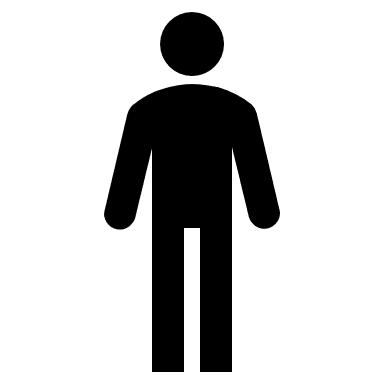 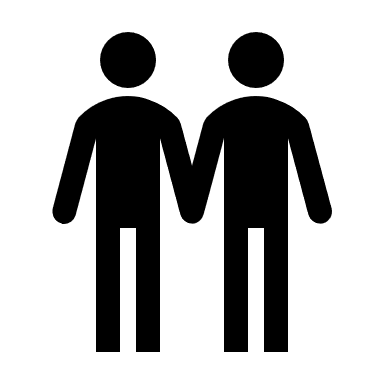 Source